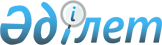 О неотложных мерах по улучшению лекарственного обеспечения медицинских учреждений и населения республики
					
			Утративший силу
			
			
		
					Постановление Кабинета Министров Республики Казахстан от 21 мая 1993 г. N 422. Утратило силу - постановлением Правительства РК от 27 июля 2005 г. N 781



      Снижение реального финансирования здравоохранения привело к значительному ухудшению лекарственного обеспечения медицинских учреждений и населения республики. Потребность в лекарствах и изделиях медицинского назначения удовлетворяется на 30 процентов, в том числе импортных на 12 процентов. Из-за отсутствия валютных средств не оплачены заключенные в 1992 году контракты на поставку импортных лекарственных средств на сумму 106 млн. долларов США. Не разработана реально обеспеченная финансовыми средствами и ресурсами программа создания республиканской фармацевтической промышленности. Не выделяются ассигнования, в том числе валютные, на реконструкцию имеющихся предприятий, цехов и отдельных производств, выпускающих лекарственные средства. 



      Кабинет Министров Республики Казахстан ПОСТАНОВЛЯЕТ: 



      1. Министерству экономики, Министерству здравоохранения, Министерству науки и новых технологий, Министерству промышленности, Министерству сельского хозяйства, Министерству финансов Республики Казахстан, Государственному концерну "Казфармбиопром": 



      - в течение 2 месяцев завершить разработку Концепции развития фармацевтической промышленности в Республике Казахстан и представить на рассмотрение Кабинета Министров Республики Казахстан; 



      - до конца 1993 года разработать и утвердить Республиканскую программу развития фармацевтической промышленности; 



      - в течение первого полугодия т.г. рассмотреть вопрос о строительстве "под ключ" заводов по производству готовых лекарственных форм, инфузионных жидкостей и вакцин. 



      2. Министерству финансов, Министерству внешнеэкономических связей Республики Казахстан предусматривать приоритетное выделение средств для закупки жизненно важных лекарств и изделий медицинского назначения, увеличить объем валюты для указанных целей в 1993 году до 100 млн. долларов США. 



      3. Министерству экономики Республики Казахстан выделить Министерству здравоохранения для оплаты оставшейся части контрактов, заключенных с иностранными фирмами в 1992 году на приобретение медикаментов и обеспечения потребности в лекарственных средствах в 1993 году товарно-сырьевых ресурсов в счет 10 процентов резерва, установленного постановлениями Кабинета Министров Республики Казахстан от 26 января 1993 г. N 66 и от 16 февраля 1993 г. N 118 (пункт 7). 



      4. Утратил силу постановлением Кабинета Министров Республики Казахстан от 2 ноября 1994 г. N 1219. 



      5. Просить Национальный банк Республики Казахстан рассмотреть вопрос о выделении Республиканскому производственному объединению "Фармация" кредита в сумме 8 млдр. рублей под 25 процентов годовых для приобретения лекарственной продукции. 



      6. Министерству экономики Республики Казахстан предусмотреть выделение в 1993 году из Фонда преобразования экономики Республики Казахстан 2 млрд. рублей для создания новых и реконструкции действующих предприятий медицинской и фармацевтической промышленности. 



      7. Министерству здравоохранения совместно с Министерством финансов Республики Казахстан в установленном порядке внести предложения в Верховный Совет Республики Казахстан: 



      о внесении изменений в Закон Республики Казахстан "О республиканском бюджете на 1993 год" в части увеличения объема финансовых средств для приобретения лекарственной продукции; 



      (Абзац третий утратил силу постановлением КМ РК от 2 августа 1995 г. N 1069) 



      8. Министерству здравоохранения, Министерству финансов Республики Казахстан рассмотреть вопрос о дотировании расходов на электрическую и тепловую энергию, коммунальные услуги для медицинских учреждений и фармацевтической промышленности. 



      9. Создать в структуре Министерства здравоохранения Республики Казахстан Главное управление по контролю за качеством и стандартизацией лекарственных средств и изделий медицинской техники с дополнительной штатной численностью в количестве 14 единиц с соответствующим фондом оплаты труда. 



      10. Главам областных, Алматинской и Ленинской городских администраций, руководителям предприятий и организаций с учетом кризисного положения с лекарственным обеспечением населения республики: 



      выделять необходимые средства, в том числе валютные, для приобретения лекарств; 



      совместно с органами здравоохранения рассмотреть вопрос о возможности создания фонда поддержки населения по лекарственному обеспечению. 



      11. Признать утратившим силу пункт 7 постановления Кабинета Министров Республики Казахстан от 13 марта 1992 г. N 234 "О мерах по лекарственному обеспечению населения республики" (САПП Республики Казахстан, 1992 г., N 10, ст. 190). 


     Премьер-министр



   Республики Казахстан

					© 2012. РГП на ПХВ «Институт законодательства и правовой информации Республики Казахстан» Министерства юстиции Республики Казахстан
				